34η ΠΡΟΣΚΛΗΣΗ ΣΥΓΚΛΗΣΗΣ ΕΠΙΤΡΟΠΗΣ ΠΟΙΟΤΗΤΑΣ ΖΩΗΣΚαλείστε να προσέλθετε σε κατεπείγουσα συνεδρίαση της Επιτροπής Ποιότητας Ζωής, που θα διεξαχθεί στο Δημαρχειακό Μέγαρο την 13η του μηνός Νοεμβρίου έτους 2019, ημέρα Τετάρτη και ώρα 12:00 για την συζήτηση και λήψη αποφάσεων στα παρακάτω θέματα της ημερήσιας διάταξης, σύμφωνα με τις σχετικές διατάξεις του άρθρου 75 του Ν.3852/2010 (ΦΕΚ Α' 87) όπως αντικαταστάθηκε με το άρθρο 77 του Ν.4555/2018 (ΦΕΚ 133/19-07-2018 τεύχος Α’) :1. Γνωμοδότηση της Επιτροπής για την εγκατάσταση δομικών κατασκευών σταθμού κινητής τηλεφωνίας της εταιρείας VODAFONE-ΠΑΝΑΦΟΝ Α.Ε.Ε.Τ.(κωδικός θέσης 1100428)(εξ'αναβολής)2. Τοποθετήσεις νέων κάδων Αστικών Απορριμμάτων3. Γνωμοδότηση για την προτεινόμενη τροποποίηση, στην Πολεοδομική Ενότητα IV «Αγ. Μονή – Γαρδικάκι- Αμπελάκια», με επιβολή πεζοδρόμου μεταξύ των ιδιοκτησιών με ΚΑ 0809001, 0809002 και 0809003 στο Ο.Τ. Γ6294. Έγκριση άδειας χρήσης μουσικής με παράταση ωραρίου σε κατ/μα Υγειονομικού Ενδιαφέροντος στα Μεγ.Καλύβια Δήμου Τρικκαίων5. Aίτηση του  κ. Xρυσόμαλλου Κωνσταντίνου για παραχώρηση κοινόχρηστου χώρου6. Αίτηση της εταιρείας MAGIKON PRODUCTIONS για παραχώρηση κοινόχρηστου χώρου7. ΕΝΗΜΕΡΩΤΙΚΗ ΔΡΑΣΗ ΓΙΑ ΤΗΝ ΠΑΓΚΟΣΜΙΑ ΗΜΕΡΑ ΚΑΤΑ ΤΟΥ AIDS ΠΑΡΑΧΩΡΗΣΗ ΚΟΙΝΟΧΡΗΣΤΟΥ ΧΩΡΟΥΠίνακας Αποδεκτών	ΚΟΙΝΟΠΟΙΗΣΗ	ΤΑΚΤΙΚΑ ΜΕΛΗ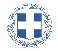 ΕΛΛΗΝΙΚΗ ΔΗΜΟΚΡΑΤΙΑ
ΝΟΜΟΣ ΤΡΙΚΑΛΩΝΔΗΜΟΣ ΤΡΙΚΚΑΙΩΝΓραμματεία Επιτροπής Ποιότητας ΖωήςΤρίκαλα, 13 Νοεμβρίου 2019
Αριθ. Πρωτ. : 41057ΠΡΟΣ :     Τα μέλη της Επιτροπής Ποιότητας Ζωής (Πίνακας Αποδεκτών)(σε περίπτωση κωλύματος παρακαλείσθε να ενημερώσετε τον αναπληρωτή σας).Η Πρόεδρος της Επιτροπής Ποιότητας ΖωήςΒΑΣΙΛΙΚΗ-ΕΛΕΝΗ ΜΗΤΣΙΑΔΗΑΝΤΙΔΗΜΑΡΧΟΣΜητσιάδη Βασιλική-ΕλένηΒαβύλης ΣτέφανοςΨύχος ΚωνσταντίνοςΝτιντής ΠαναγιώτηςΚαταβούτας Γεώργιος-ΚωνσταντίνοςΚωτούλας ΙωάννηςΛάππας ΜιχαήλΠαζαΐτης ΔημήτριοςΚελεπούρης ΓεώργιοςΔήμαρχος & μέλη Εκτελεστικής ΕπιτροπήςΓενικός Γραμματέας κ. Θωμά ΠαπασίκαΜπουκοβάλας Στέφανος  Πρόεδρο της Δημ. Κοιν. Τρικκαίων